History Focus – Threshold ConceptsYear 3 – The Stone Age (Class Texts)Art and Design – Threshold ConceptsHistoryInvestigate and interpret the past:construct informed responses that involve the selection of relevant historical informationunderstand how our knowledge of the past is constructed from a range of sourcesBuild an overview of world history:regularly address historically valid questions about similarity and differenceestablish clear narratives within and across the periods they studyUnderstand chronologyuse common words and phrases relating to the passing of time develop a chronologically secure knowledge and understanding of British historyCommunicate historically:develop the appropriate use of historical terms, and note connections and contrasts over timeScienceRocks:compare and group together different kinds of rocks on the basis of their appearance and simple physical propertiesdescribe in simple terms how fossils are formed when things that have lived there are trapped within a rockrecognize that soils are made from rocks and organic matterexplore different kinds of rocks and soils including those in the local environmentobserve how rocks are used in building and other structures and how they might have changed over time and why they changediscuss the three different types of rocks, igneous, sedimentary and metamorphic.
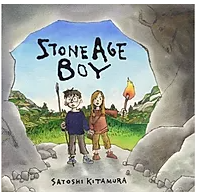 English Focus.English focus text: Stone Age Boy by Satoshi Kitamur.Extended writing outcomes:-Creative writing. Creating a narrative using the structure of the story as a guide. Children to change the main character, the setting and the events that follow the main character falling/going through something. Shorter writing outcomes:-Instructions of how to make fire/making and using tools/ preparing and using animals skins-Job Advertisement for an archaeologist-Chronological timeline and historical comparison.Supporting Texts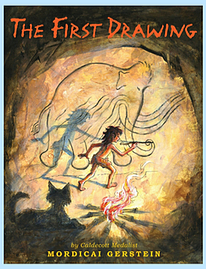 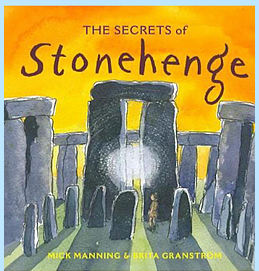 The RenaissanceArtist Spotlight: Leonardo da Vinci.Art Period: 1350-1400Art Style: Humanism. To develop ideas:• Develop ideas from starting points
throughout the curriculum.
• Explore ideas in a variety of ways.
• Comment on artworks using visual languageTo master techniques:• Use a number of brush techniques using thick
and thin brushes to produce shapes, textures,
patterns and lines• Use different hardnesses of pencils to show line, tone and texture.Take inspiration from the greats:• Replicate some of the techniques used by
notable artists, artisans and designers.
• Create original pieces that are influenced by
studies of others.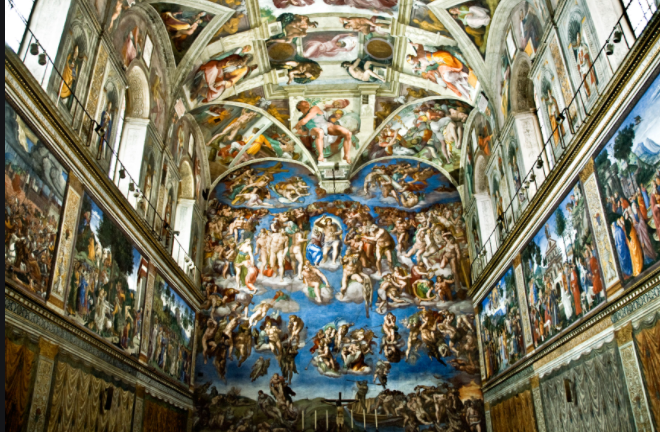 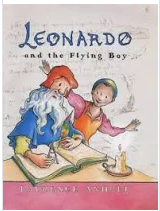 HistoryInvestigate and interpret the past:construct informed responses that involve the selection of relevant historical informationunderstand how our knowledge of the past is constructed from a range of sourcesBuild an overview of world history:regularly address historically valid questions about similarity and differenceestablish clear narratives within and across the periods they studyUnderstand chronologyuse common words and phrases relating to the passing of time develop a chronologically secure knowledge and understanding of British historyCommunicate historically:develop the appropriate use of historical terms, and note connections and contrasts over timeScienceRocks:compare and group together different kinds of rocks on the basis of their appearance and simple physical propertiesdescribe in simple terms how fossils are formed when things that have lived there are trapped within a rockrecognize that soils are made from rocks and organic matterexplore different kinds of rocks and soils including those in the local environmentobserve how rocks are used in building and other structures and how they might have changed over time and why they changediscuss the three different types of rocks, igneous, sedimentary and metamorphic.
English Focus.English focus text: Stone Age Boy by Satoshi Kitamur.Extended writing outcomes:-Creative writing. Creating a narrative using the structure of the story as a guide. Children to change the main character, the setting and the events that follow the main character falling/going through something. Shorter writing outcomes:-Instructions of how to make fire/making and using tools/ preparing and using animals skins-Job Advertisement for an archaeologist-Chronological timeline and historical comparison.Supporting TextsCurriculum coverage: DT: Structures – shell structures.PSHE: Being me in my world. Jigsaw.RE: Gods in Hinduism.Music: Let your spirit fly. Charanga. I.C.T: Coding.P.E: Gymnastics 1. Striver. 